BMW
Corporate CommunicationsInformacja prasowa
sierpień 2015
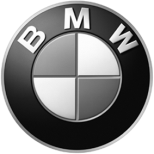 BMW Group PolskaAdres:Ul. Wołoska 22A02-675 WarszawaTelefon*48 (0)22 279 71 00Fax+48 (0)22  331 82 05www.bmw.pl Głowa Rodziny Quandt zmarła 3 sierpnia w wieku 89 lat. Johanna Quandt była członkiem Rady Nadzorczej BMW AG do 1997 r.Johanna Quandt była osobą niezwykle ważną dla BMW AG i zawsze wspierała koncern. Po śmierci Herberta Quandta w roku 1982, przejęła jego rolę w trudnych czasach dla firmy i wyraźnie zaznaczyła swą odpowiedzialność za BMW. Podjęła jego spuściznę wraz ze swymi dziećmi, Stefanem Quandtem i Susanne Klatten – wykazując niesłychane poczucie obowiązku i ducha przedsiębiorczości.Poświęcenie, entuzjazm i pasjaJohanna Quandt była Wiceprzewodniczącą Rady Nadzorczej BMW AG od 1986 do 1997 r. i członkiem Rady Nadzorczej  od 1982 do 1997 r. Nie tylko poświęcała się dla przedsiębiorstwa, ale też wykorzystywała swe wpływy, swój głos i swe środki dla dobra społeczeństwa. „Johanna Quandt imponowała swemu otoczeniu szczerością i ciepłym, bezpośrednim podejściem. Jako członek Rady i Wiceprzewodnicząca Rady Nadzorczej, była aktywnie zaangażowana w rozwój BMW AG przez wiele lat” – powiedział obecny Przewodniczący Rady Nadzorczej, Norbert Reithofer, w przemówieniu po śmierci Johanny Quandt.Harald Krüger, Prezes Zarządu, także złożył hołd jej pracy: „Pracowała dla BMW Group przez przeszło 50 lat, wnosząc entuzjazm i pasję do firmy. Wspierała przedsiębiorstwo, chroniła je”. Przewodniczący Rady Pracowniczej Manfred Schoch podkreślił znaczenie Johanny Quandt dla koncernu: „Całym sercem wspierała współpracę między Radą Pracowniczą, a akcjonariuszami, jaka nawiązała się przez lata. Zawsze chętnie wsłuchiwała się w słowa partnerów i dążyła do pełnego zrozumienia. Nawet w obliczu sprzecznych interesów zawsze stała twardo obiema nogami na ziemi – i nigdy nie straciła z oczu troski o pracownika, nawet w najtrudniejszych czasach.”Rada Nadzorcza, Zarząd oraz wszyscy obecni i byli pracownicy BMW AG pogrążeni są w głębokiej żałobie po śmierci Johanny Quandt.W przypadku pytań prosimy o kontakt z:Katarzyna Gospodarek, Corporate Communications ManagerTel.: +48 728 873 932, e-mail: katarzyna.gospodarek@bmw.plBMW GroupBMW Group, w której portfolio znajdują się marki BMW, MINI oraz Rolls-Royce, jest światowym liderem wśród producentów samochodów i motocykli segmentu premium. Oferuje również usługi finansowe, a także z zakresu mobilności. Firma posiada 30 zakładów produkcyjnych i montażowych w 14 państwach oraz ogólnoświatową sieć sprzedaży w ponad 140 krajach. W 2014 roku BMW Group sprzedała na całym świecie ok. 2,118 mln samochodów oraz 123 000 motocykli. W 2013 r. jej zysk przed opodatkowaniem wyniósł 7,91 mld euro przy dochodach 76,06 mld euro (dane za rok finansowy). Na dzień 31 grudnia 2013 r. globalne zatrudnienie sięgało 110 351 pracowników.Źródłem sukcesu BMW Group jest długofalowe planowanie oraz działanie w sposób odpowiedzialny. Ważną częścią strategii firmy jest zrównoważony rozwój w aspekcie społecznym i ochrony środowiska w całym łańcuchu dostaw, pełna odpowiedzialność za produkt oraz  zobowiązania na rzecz oszczędzania zasobów. Polityka ta stanowi integralną część strategii rozwoju przedsiębiorstwa.www.bmwgroup.com Facebook: http://www.facebook.com/BMW.PolskaTwitter: http://twitter.com/BMWGroupYouTube: http://www.youtube.com/BMWGroupviewGoogle+: http://googleplus.bmwgroup.com